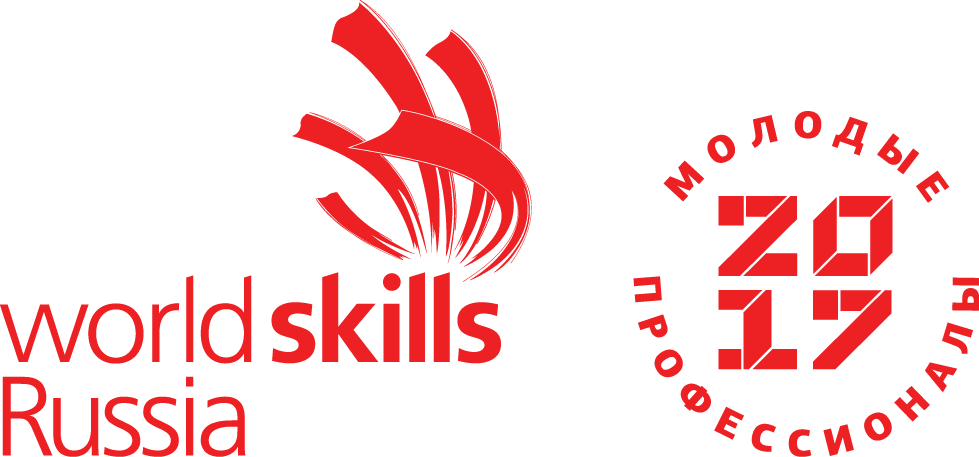 ТИПОВОЕ КОНКУРСНОЕ ЗАДАНИЕДЛЯ РЕГИОНАЛЬНЫХ ЧЕМПИОНАТОВЧЕМПИОНАТНОГО ЦИКЛА 2021-2022 ГГ.компетенции«Кондитерское дело»для основной возрастной категории16-22 ГОДАКонкурсное задание включает в себя следующие разделы: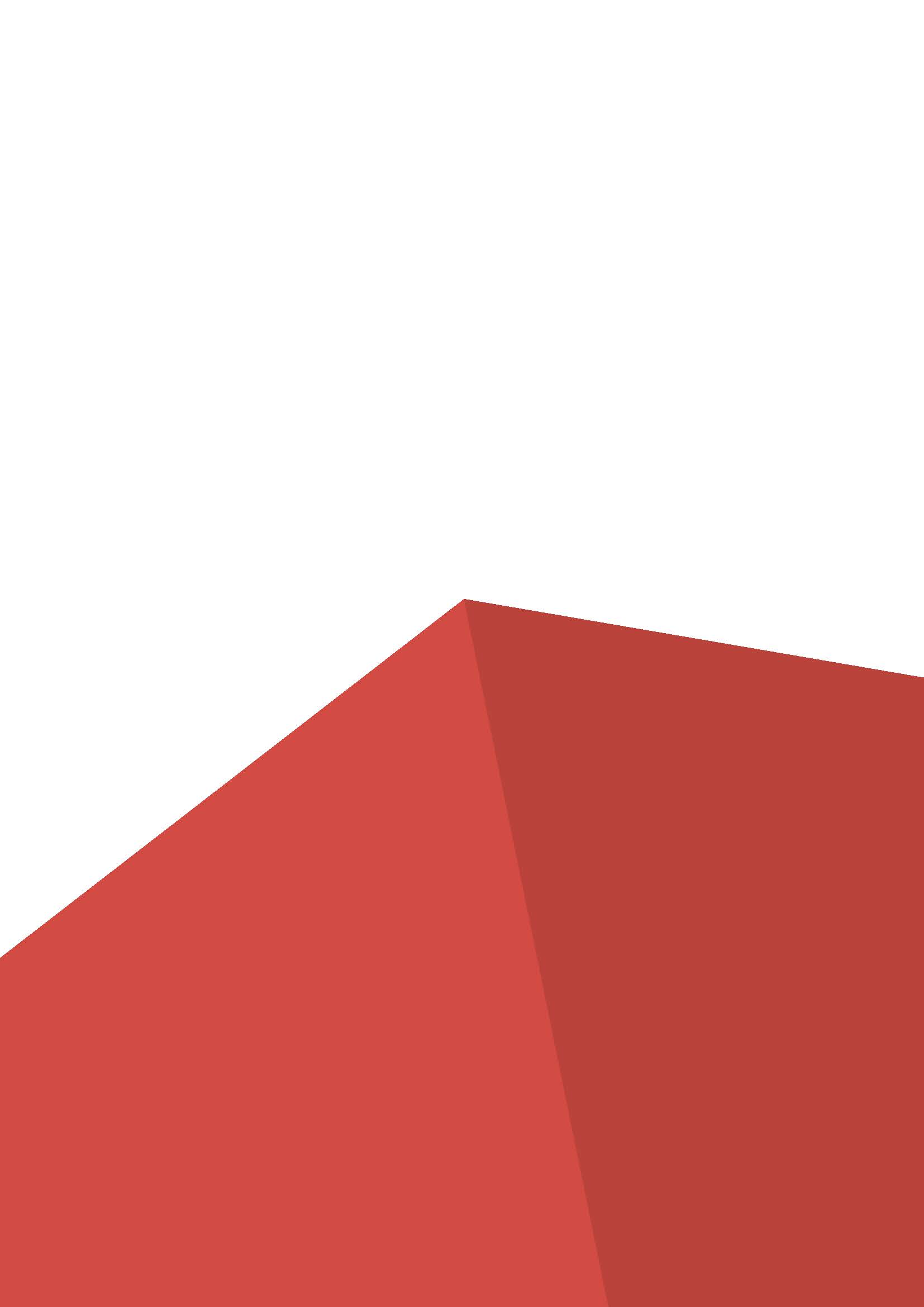 Форма участия в конкурсе: Индивидуальный конкурсОбщее время на выполнение задания: 18 ч.Задание  для  конкурсаУ участников есть 18 часов  (3 дня  по 6 часов).Участники должны изготовить и представить на презентацию  изделия модулей A, В, C, D, E, F.Все изделия должны соответствовать теме «Искусство»Тема ВИЗУАЛЬНО  должна присутствовать во всех изделиях модулей A, В, C, D, E, F. Каждый выполненный модуль оценивается отдельно.Участники планируют работу самостоятельно.Участники должны учитывать время презентации каждого модуля, указанное в расписании (смотреть  в приложении). Изделия,  не представленные десятиминутный интервал,  оценке не подлежат. Заявки на сырьё должны быть  сформированы по дням работы.Участник получает сырье по заявке накануне каждого дня работы.Оценка производится как в отношении работы модулей, так и в отношении процесса выполнения конкурсной работы. Если участник конкурса не выполняет требования техники безопасности и  подвергает себя опасности, такой участник может быть отстранен от конкурса.Модули задания и необходимое время Таблица 1.Модуль A: МиниатюрыУчастник должен приготовить  два вида миниатюр по 14 штук.Виды  выпеченных  полуфабрикатов будут объявлены всем Участникам и Экспертам в день С-1. Изделия должны содержать минимум 5 компонентовВ составе первого изделия один из компонентов должен быть с использованием  фруктового пюре.В составе второго изделия один из компонентов должен быть крем взбитый ганаш.Изделия должны весить 30 - 45 гг. каждое, включая украшения.Все изделия должны весить строго одинаково.Украшения остаются на выбор участника и должны отражать тему: «Искусство».Изделия подаются по 10 шт. (десять)  каждого вида (всего 20 шт.) должны быть представлены на акриловой подставке  30х40х1,5 см., предоставленной организаторами, на презентационном столе.по 4 шт.  (четыре) каждого вида (всего 8  шт.) подаются на одном блюде, предоставленном организаторами для дегустации и оценки.Модуль B: Антреме и сахарный постамент Участник должен приготовить два (2) антреме (одинаковых) любой формы и содержания.Вес антреме для оценивания должен быть минимум 800 г, максимум – 1000 г, без украшений. Оба антреме должны быть покрыты снаружи используя любую технику или рецепт, кроме обрызгивания (велюра). Антреме для презентации:Подаётся  на самостоятельно изготовленном сахарном постаменте  из изомальта  высотой не более  30 см. При изготовлении постамента можно использовать  любые техники работы с изомальтом.  Минимум 3 техники должно быть использовано.   Украшать   антреме  любыми сахарными деталями, сделанными в течение дня (например, выдувной карамелью, выливной карамелью и т. д.).Постамент и антреме должны дополнять друг друга, отражать тему «Искусство».Использование форм и/или молдов разрешено.Антреме для презентации:Устанавливается на плоскую простую прозрачную (акриловую) подложку толщиной не более 3 мм.,  которую участник должен привезти с собой    (размер и форма подложки должна соответствовать изготовленному антреме). Антреме на подложке ставится на сахарный постамент, который выставлен на акриловую подставку, предоставленную организаторами (40 см х 60 см толщина 1,5 см.), на презентационном столе. Антреме для дегустации: Не должно быть украшеноПорция должна быть вырезана,  но  не выдвинута. Антреме не должно содержать замороженных компонентов. Температура середины будет замерена и записана в момент презентации, допустимый интервал  от +1 до +10СПодается на блюде, предоставленном организаторами соревнований, для дегустации и  оценки.Модуль C: МоделированиеУчастник,  используя марципан и/или сахарную пасту (обе пасты могут по желанию использоваться вместе),  должен изготовить 1 вид – 2  фигурки, которые должны отражать тему: «Искусство».  Фигурки должны  весить минимум 60 г и максимум 80 г. Обе фигурки должны выглядеть одинаково и быть идентичными по весу, форме и цвету. Каждая фигурка должна стоять отдельно и должна легко отделяться от презентационной подставки (для взвешивания).Техники изготовления могут включать аэрограф, рисование, оплавление и окрашивание пасты. Покрытие шоколадом и масло-какао не разрешается. Молды и прессы не могут быть использованы; вся работа должна выполняться руками, но можно использовать вырубки и инструменты для моделирования. Готовые изделия не должны содержать поддерживающие каркасные элементы.Только марципан и сахарная паста могут быть использованы, с исключением в виде небольшого количества королевской глазури, красителей, которые может быть использованы для простых деталей (таких как глаза). Никаких лаков не допускается. Подача: фигурки должны быть представлены на акриловой подставке 20х20 см, предоставленном организаторами, на презентационном столе.Модуль D: Кондитерские изделия и шоколадУчастник должен изготовить 2 вида конфет Первый вид - корпусные шоколадные батончикиТехника изготовления – корпусныеКоличество начинок – на выбор участникаРазмер и   вес батончиков в зависимости от используемой формы, на выбор участника.Второй вид - на выбор участника – конфеты нарезные или трюфель, глазированные шоколадом. Техника изготовления – нарезные (нарезка ножом) или трюфель  (обязательная отсадка через кондитерский мешок, формовка  руками запрещена)Масса одной конфеты не должна превышать 15 г, включая декорации.Для выполнения задания модуля могут быть использованы различные виды шоколада (тёмный, молочный и белый) в любых комбинациях.Количество конфет - 14 штук каждого вида: Нельзя использовать готовые переводные листы.Не допускается декорировать шоколадные изделия элементами из марципана, сахара или изомальта.Декор должен отражать темуИзделия подаются по 10 шт. (десять)  конфет каждого вида (всего 20 шт.) должны быть представлены на акриловой подставке  30х40х1,5 см., предоставленной организаторами, на презентационном столе.по 4 шт. (четыре)   конфеты каждого вида (всего 8  шт.) подаются на одном блюде, предоставленном организаторами для дегустации и оценки.Модуль E: Презентационная скульптура из шоколадаУчастник,  используя только шоколад (кувертюр), должен изготовить презентационную скульптуру по собственному дизайну, с применением минимум 3 (трех) техник: (литье, лепка, окрашивание, полирование, скульптурирование, использование форм, отсаживание из мешка, нарезание) и другие. Должны быть использованы в работе три вида шоколада (темный, молочный, белый) и  продемонстрирована техника темперирования всех 3 (трёх) видов шоколада. Окрашивание допускается, но должен быть виден темперированный шоколад (все 3 вида). Скульптура должна отражать тему «Искусство»Использование молдов и форм разрешается, но должно быть минимальным.Скульптура должна быть максимум 50см х 50см х 100см, минимум 75 см высотой.Не допускается использование никаких внешних или внутренних поддерживающих конструкций. Презентация: на постаменте (50х50смх1,5 см), предоставленном организаторами, на презентационном столе.Модуль F: Таинственное заданиеУчастник должен изготовить 4 порции - десерт  на тарелке.Компоненты, дизайн подачи, участник должен будет разработать, на основе полученного в С-1 списка сырья для выполнения этого модуля. Предполагается проверка владения навыками изготовления базовых выпеченных и отделочных полуфабрикатов.Десерт должен содержать минимум 5 компонентовДесерт должен содержать  обязательный компонент – соус (количество соуса, должно быть достаточным для дегустации!) Десерт должен иметь шоколадный декор отражающий тему «Искусство»Подача 4  порции десерта на прямоугольных тарелках 20х30 см., предоставленных организаторами, на презентационном столе Критерии оценки.Таблица 2.Приложения к заданию.ОПРЕДЕЛЕНИЯ ИСКУССТВО — это способ понимания и отображения действительности путем создания особого продукта — произведений, способных вызвать  эмоциональный отклик у людей.ТЕКСТУРА: физическая составляющая, ощущение поверхностей или внутренней структуры продукта.ТОНКОСТЬ: изысканность и деликатность создания продукта, выполнения техники  или мастерства участникаЦВЕТ: внешний вид относительно света и тени, тонов и цветов; относится как к добавляемым искусственно цветам, так и к оттенкам выпечки (как например, в результате реакции Майяра).ОБЩЕЕ ВПЕЧАТЛЕНИЕ: гармония всех элементов, визуальное восприятие.КРЕАТИВНОСТЬ: оригинальность, выразительность и работа воображения.ДИЗАЙН: композиция, размещение и баланс всех элементов.ТЕМА: представление и выполнение данной темы: «Искусство» (живопись, театр, кино, балет, эстрада).ТЕХНИКИ: сложность и современность различных методов/навыковГИГИЕНА И БЕЗОПАСНОСТЬ: отношение к документации, предоставленной Организатором соревнований, озаглавленной Правила Здравоохранения.РАБОЧИЙ ПРОЦЕСС:   демонстрация профессиональных навыков ведения технологического процесса и выполнение задания последовательно и эффективно.ПОРТФОЛИО: содержит полный набор рецептур всех изделий и эскизы композиции из шоколада, карамели подготовленных для соревнований,  должно быть представлено на презентационном столе в первый день.ИНСТРУКЦИИ ДЛЯ УЧАСТНИКАЗа день до начала Соревнований (С-1), участники будут знать номера рабочих мест согласно  жеребьевке. У них будет возможность ознакомиться с рабочими местами и оборудованием,  получить общую информацию, протестировать оборудование. Участники могут подготовить свое рабочее место и разложить инвентарь в день С-1 в течение одного часа, они могут получить помощь своего Эксперта максимум на 15 минут. Работа с продуктами в этот день не допускается. Не допускается развешивание продуктов.После команды «Стоп», участники должны выйти из боксов, предоставив их для оценки экспертов  после окончания работы.  После оценки бокса Участники должны сдать техническому эксперту рабочее место, приведя его  в первоначальный вид. Шоколад и окрашенное какао - масло может быть помещено в разогревательную ванну участника в ночь с С1-С2, с С2- С3.Время презентации каждого модуля - согласно расписанию – десятиминутный интервал,  по истечении которого изделие считается не представленным и оцениванию не подлежит.Рецепты могут быть взяты из любой кулинарной книги или из личной коллекции, кроме случаев, когда будет объявлен какой-то определенный рецепт.«ТУЛБОКС» (ИНТСРУМЕНТ, КОТОРЫЙ ДОЛЖЕН ПРИВЕЗТИ С СОБОЙ УЧАСТНИК)Красители пищевые в форме порошка, пасты, масла какао, жидкие (в соответствии с ограничениями, действующими в стране);Пищевые металлические порошки и листья;Коврики силиконовые (гладкие, перфорированные)Лопатки силиконовыеИнструменты, молды, трафареты  для работы с шоколадом;РАСПИСАНИЕ ПРЕЗЕНТАЦИИ ИЗДЕЛИЙНаименование модуляНаименование модуляСоревновательный день (С1, С2, С3)Время на заданиеAМиниатюрыС23BАнтреме и сахарный постаментС15CМоделированиеС11DКондитерские изделия и шоколадС23EПрезентационная скульптураС34FТаинственное заданиеС32КритерийКритерийБаллыБаллыБаллыКритерийКритерийСудейские аспектыОбъективная оценкаОбщая оценкаAМиниатюры13,5316,5BАнтреме и сахарный постамент13,5720,5CМоделирование9,54,514DКондитерские изделия и шоколад133,516,5EПрезентационная скульптура133,516,5FТаинственное задание11,54,516ИтогоИтого7426100 Инструменты, молды  для работы с карамелью; Инструменты для работы с марципаном, сахарной пастой; Индивидуальные формы для конфет;  Индивидуальные формы для десертов.День С-2  День С-2  День С-2  День С-2  День С-2  День С-1  День С-1  День С-1  День С-1  День С-1  Соревновательный день – 6  часов ДействияВремя презентацииУборка, обсуждение Участник/ЭкспертДень С1День С1День С1День С1День С19:00 – 16:00Обед: 13:00 -14:00ПортфолиоЗадание C – Моделирование Задание B  - Антреме и сахарный постамент09:00 – 09:1012:50 - 13:00   15:50 - 16:00   16:10 - 16:30 Уборка рабочих мест16:30 – 17:00 Обсуждение Участник/ЭкспертДень С2День С2День С2День С2День С29:00 – 16:00Обед: 13:00 -14:00ПортфолиоЗадание A – Миниатюры, порционные пирожные, птифурыЗадание D  - Кондитерские изделия и шоколад 09:00 – 09:1012:50 - 13:00   15:50 - 16:00   16:10 - 16:30 Уборка рабочих мест16:30 – 17:00 Обсуждение Участник/ЭкспертДень С3День С3День С3День С3День С39:00 – 16:00Обед: 13:00 -14:00ПортфолиоЗадание F-Таинственное задание Задание E – Презентационная скульптура 09:00 – 09:1012:50 - 13:00   15:50 - 16:00   16:10 - 16:30 Уборка рабочих мест16:30 – 17:00 Обсуждение Участник/Эксперт